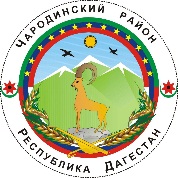 _________АДМИНИСТРАЦИЯМУНИЦИПАЛЬНОГО ОБРАЗОВАНИЯ «ЧАРОДИНСКИЙ РАЙОН»РАСПОРЯЖЕНИЕот 6 октября 2021 г. №40 - рс. ЦурибО начале отопительного периода 2021-2022гг. на территории муниципального образования «Чародинский район»Руководствуясь Федеральным законом «Об общих принципах организации местного самоуправления в Российской Федерации», постановлением Правительства Российской Федерации от 06.05.2011 №354 «О представлении коммунальных услуг собственниками пользователям помещений в много квартирных домах и жилых домов, Правилами и нормами технической эксплуатации жилищного фонда, утвержденных постановлением Госстроя Российской Федерации от 27 сентября 2003 года №170, Правилами технической эксплуатации тепловых энергоустановок, утвержденных приказом Министерства энергетики Российской Федерации от 24 марта 2003 года №115 и Уставом муниципального образования «Чародинский район»:Начать на территории муниципального образования «Чародинский район» отопительный период 2021-2022гг. с 15 октября 2021г.Управляющему делами Администрации муниципального образования «Чародинский район», руководителям структурных подразделений аппарата Администрации муниципального образования «Чародинский район» и муниципальных учреждений (организаций) муниципального образования «Чародинский район» обеспечить принятие необходимых мер по подготовке к отопительному периоду 2021-2022гг.3. Контроль за исполнением настоящего распоряжения возложить на заместителя Главы Администрации муниципального образования «Чародинский район» Арабиева Г.А.      Глава Администрациимуниципального образования       «Чародинский район»                                                            М.А. Магомедов